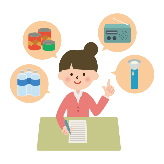 学習日　　／  組   号